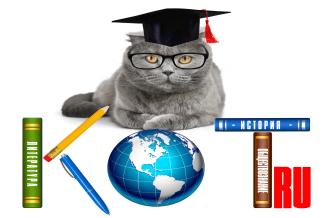 БЛАНК ОТВЕТОВДАННЫЕ УЧАСТНИКА (ОБЯЗАТЕЛЬНО ЗАПОЛНИТЬ):ОТВЕТЫ:Заполненный БЛАНК ОТВЕТОВ необходимо отправить на электронный адрес: ruskotru@mail.ruНазвание олимпиады (конкурса, викторины)«ИСТОРИЯ ФИЛОСОФИИ ДРЕВНЕГО МИРА»ФИО участникаКласс/группаУчебное заведение, город (ССУЗ, ВУЗ) ФИО преподавателя-наставника, должностьАдрес электронной почты преподавателяНомер задания1234567891011121314151617181920212223242526272829303132333435